POHYBKdyž já se natáhnu,až na strop dosáhnu.Když já se skrčím,do výšky skočím.Když já se zatočím,celý svět roztočím.Když si sednu,ani se nehnu.Přecházení silnice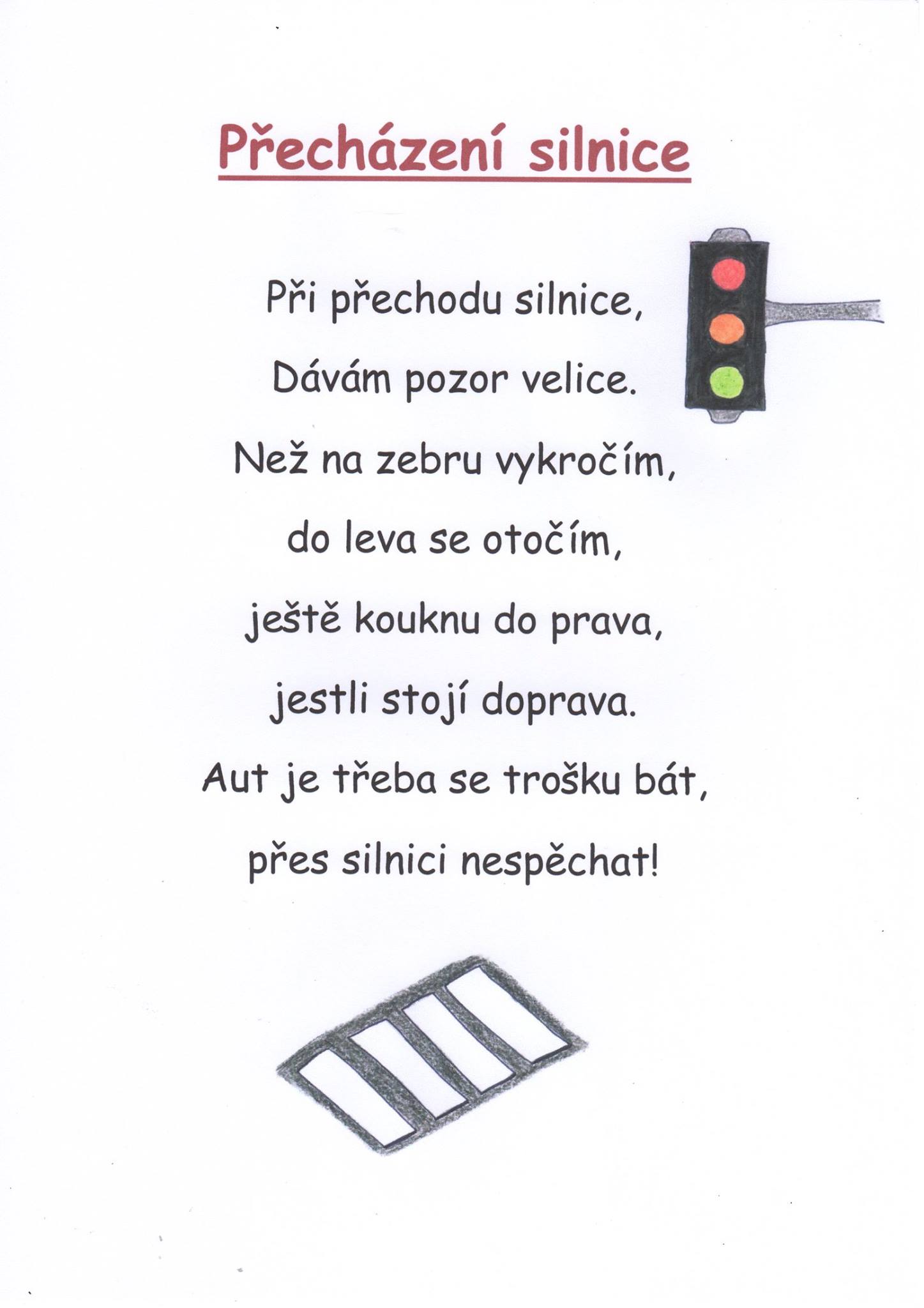 Les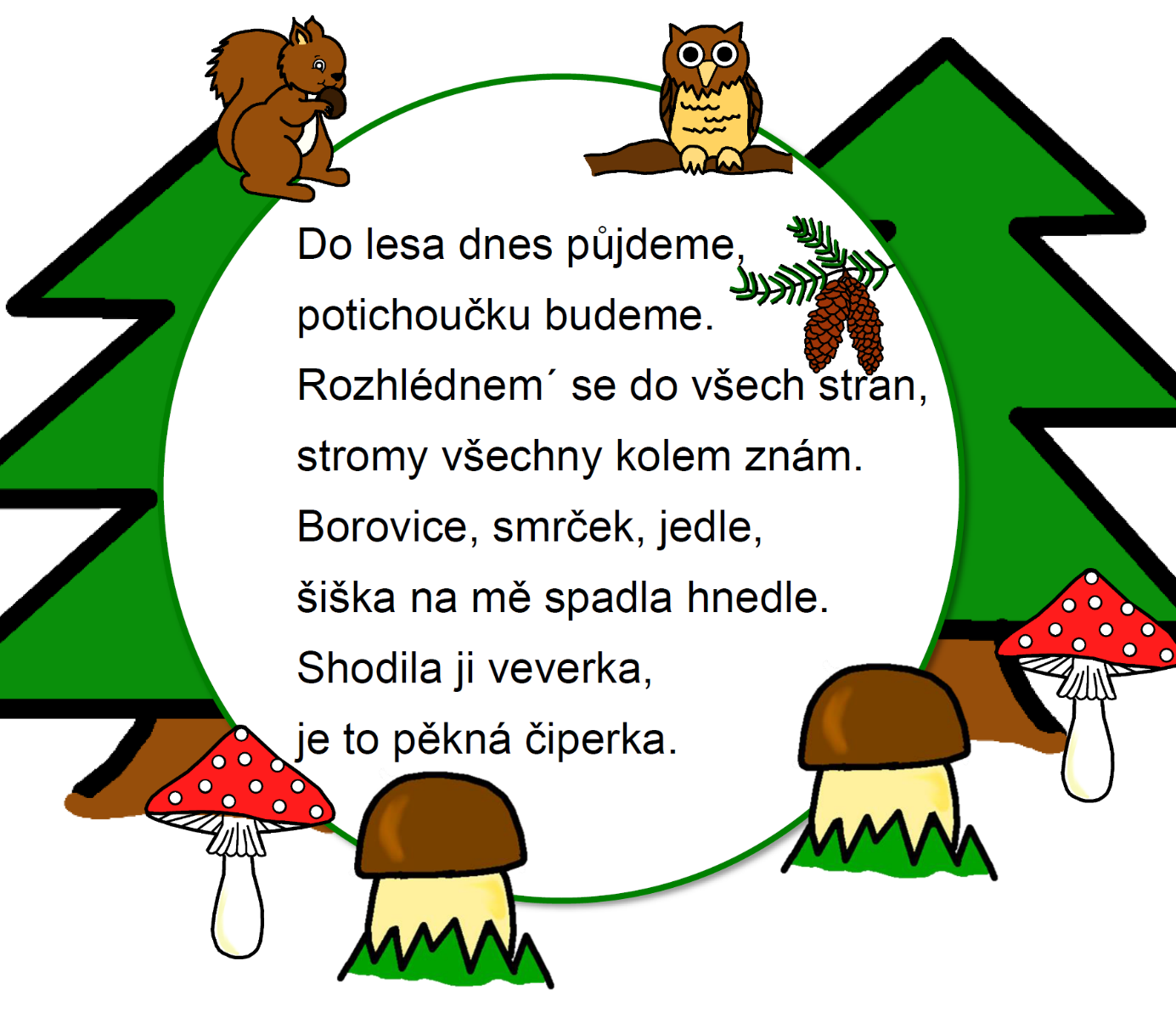 Žába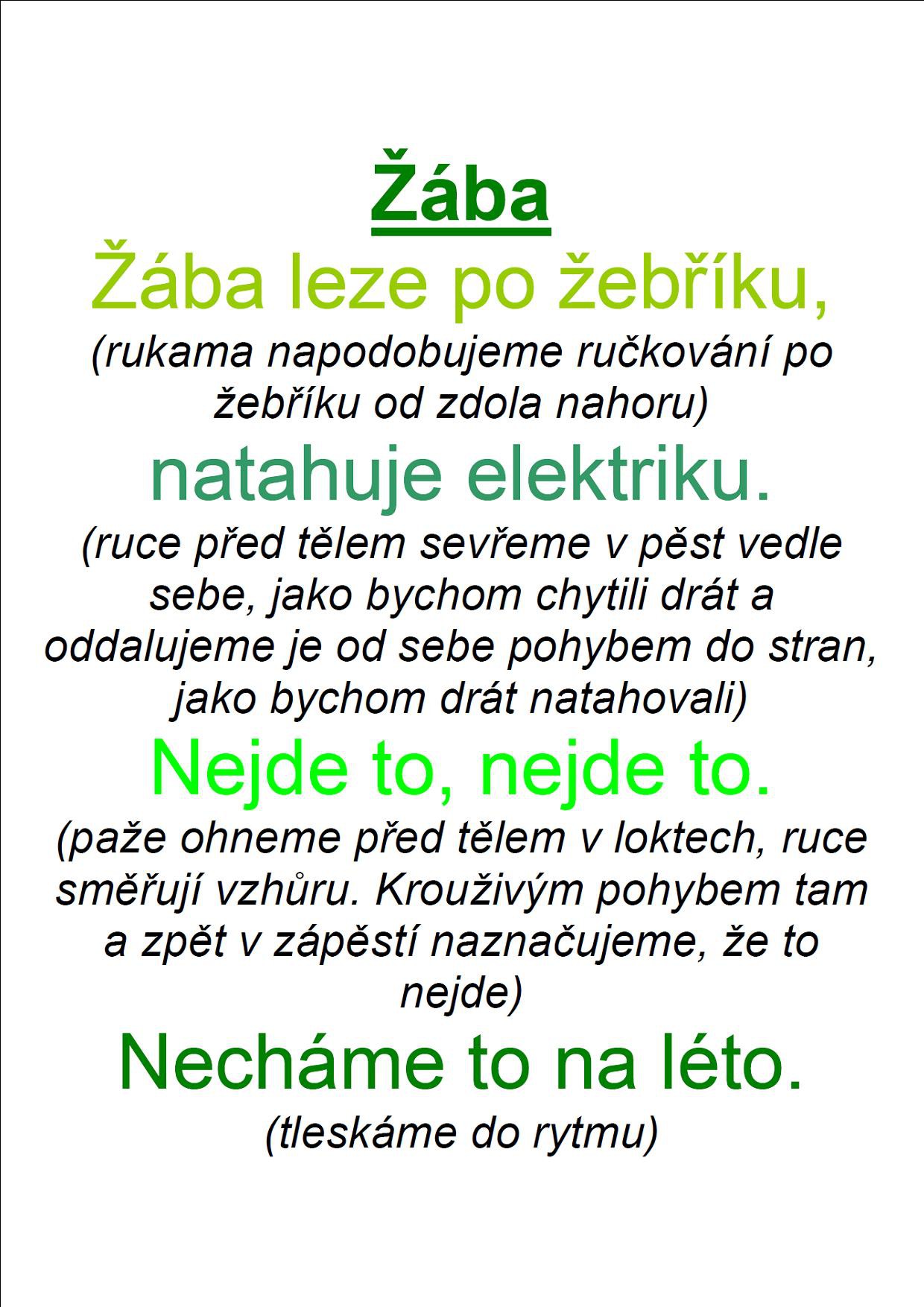 TULIPÁNTuli, tuli, tulipántulí se a není sám.Na rozkvetlém záhonkukývá hlavou na stonku.Listy mu v tom pomáhají,dětem pěkně zamávají.VČELKATvrdila mi ráno včelka,že jsem malý, ona velká.Jak to vlastně včelka myslí,co to plácá za nesmysly?Já jsem přece velký dost,rostu mámě pro radost.MOTÝLVšechno kvete, krásně voní,motýlci se spolu honí.Motýli si poletují,holky, kluci poskakujía volají každý den, ať sluníčko vyjde ven. MAMUTZmrzlou tundrou mamut capal,vytáhl si špatný los.Konec rodu nevyčmuchal,přestože měl dlouhý nos.BACILByl jeden bacil,do hlavy mě bacil.Hlava hodně bolela,zavolejte doktora.Pak mi sedl na plíce,bolelo to velice.Nejedl jsem vitamíny,teď mám nosík plný rýmy.Máme tu masopust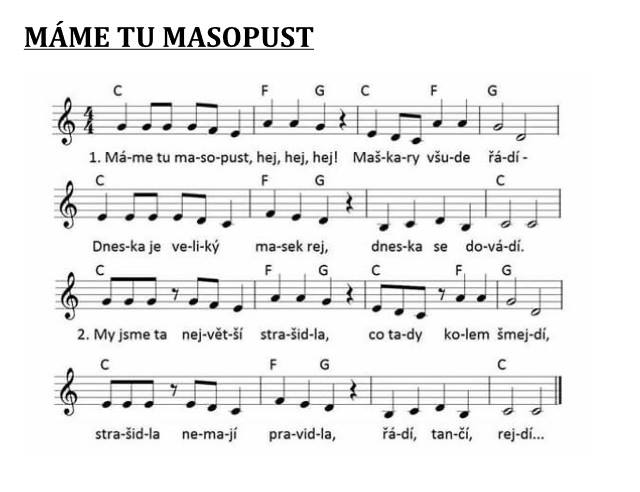 ŠAŠEKKdyž se tahá za šnůru, skáče šašek nahoru.Roztahuje rukama, vykopává nohama. Tahle jede na koni a pak se nám ukloní.Doprava Čím jezdíme do školky,
pro kluky a pro holky?
Traktorem či minibusem,
pěšky nebo poloklusem?
Letadlem či ponorkou,
autem, také motorkou!
Hlavně pozor na dvě barvy:
červená a zelená!
Každé dítko ze školičky,
dobře ví, co znamená.Sníh Bílý sníh se sype z nebevrabečka to hrozně zebe.Těžké je být v zimě ptáčkem,raděj bych byl sněhuláčkem.